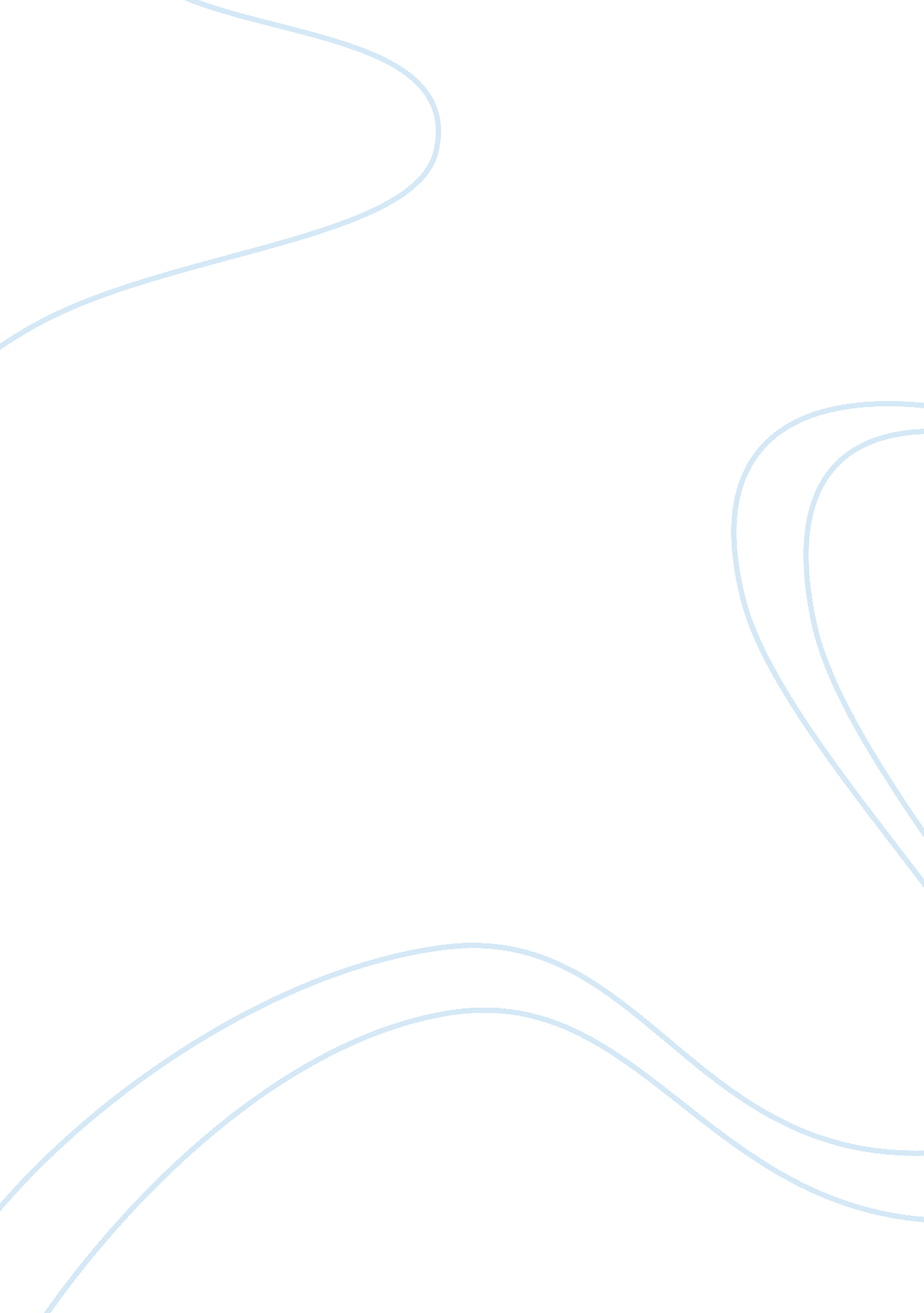 Free admission essay on indicate a person who has had a significant influence on ...Family, Father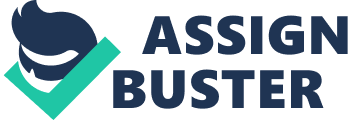 I Owe Him Everything 
Each one of us has – somewhere in our past – one person who has been the most influential in shaping our life. Sometimes it’s not a conscious thing; we may have to give the idea some thought, but then almost certainly that one person will appear from our memories of the past. Try it; you’ll see that I am right. 
But I don’t have to dredge through my memory banks. I have always known and am still very much aware how my father is that very special person. My parents were divorced when I was just four years old and that man has been my rock ever since. He never re-married and has brought me up entirely on his own, at the same time as running his business. 
When I was in seventh grade he had business problems and times were difficult for a few years, yet he still ensured that I had a really good education. During my upbringing he has constantly reminded me of the importance of his philosophies of life, which are: 
- Be patient, especially in times of adversity – perseverance will reap rewards; 
- Hard work always pays; never give up whatever the circumstances. 
He demonstrated those philosophies himself when he had to struggle in business for all that time, but never gave up; he just carried on working hard and through his persistence was able to overcome all obstacles and return his business to its former prosperity. In those difficult years he let nothing stand in the way of his ambition to once again be successful. 
When I think back over the years of my upbringing, I always knew that whatever problems I had, my father would be there to help me not only to overcome them, but to show me how to move on afterward, having become a better person for that experience. I can’t imagine how I would have fared without him. They say that parenting is a skill that no one teaches yet must be learned – that man has it in shed loads! 
In just about all aspects of my life I have been influenced and guided by my father’s ethos to do my best and always try as hard as I possibly could. That will be my philosophy and my work ethic at the University of Massachusetts, Boston. I will take maximum advantage of the education I will obtain there, with the objective of being better qualified to run the family business in the future. 
Without question, my father has been singularly responsible for shaping me as an individual to become the person I am today, and to have created a son who is, or will soon be, fully capable of carrying on his business for him. If I can one day step into his shoes I will have achieved my goal. If people think of me as only half the man he is, I will be proud to have achieved that much. 